РЕШЕНИЕпятой сессии пятого созываот «29» апреля  2021 г.                          №5-3                                с. Усть-Мута  О внесении изменений в решение сессии Советадепутатов от 27.10.2017 г. № 7-3 «О земельном налоге на территории муниципального образованияУсть-Мутинского сельского поселения» В соответствии с пунктом 4 статьи 12, статьями 387, 394, 397 Налогового кодекса Российской Федерации (далее – Кодекс), подпунктом 2 пункта 1 статьи 14 Федерального закона от 6 октября 2003 года № 131-ФЗ «Об общих принципах организации местного самоуправления в Российской Федерации», Федеральным законом от 29 сентября 2019 года № 325-ФЗ «О внесении изменений в части первую и вторую Налогового кодекса Российской Федерации», Федеральным законом от 15 апреля 2019 года № 63-ФЗ «О внесении изменений в часть вторую Налогового кодекса Российской Федерации и статью 9 Федерального закона “О внесении изменений в части первую и вторую Налогового кодекса Российской Федерации и отдельные законодательные акты Российской Федерации о налогах и сборах”, руководствуясь Уставом муниципального образования Усть-Мутинское сельское поселение, сельский Совет депутатов Усть-Мутинского сельского поселенияРЕШИЛ: 1. Внести в решение Совета депутатов от 27.10.2017 г. № 7-3 следующие изменения:1) Пункт 3 решения изложить в новой редакции:« Налог, подлежит уплате налогоплательщиками-организациями в срок не позднее 1 марта года, следующего за истекшим налоговым периодом».2) Пункт 4 решения изложить в новой редакции:« Авансовые платежи по налогу подлежат уплате, налогоплательщиками-организациями в срок не позднее  последнего числа месяца, следующего за истекшим отчетным периодом;Налогоплательщики – физические лица уплачивают налог в срок, установленный пунктом 1 статьи 397 Налогового кодекса Российской Федерации".2. Настоящее Решение вступает в силу не ранее чем по истечении одного месяца со дня его официального опубликования и не ранее 1-го числа очередного налогового периода по налогу.Глава Усть-Мутинского сельского поселения            _________________В.А.ТоедовРЕСПУБЛИКА АЛТАЙ УСТЬ-КАНСКИЙ РАЙОН МУНИЦИПАЛЬНОЕ  ОБРАЗОВАНИЕ                            УСТЬ-МУТИНСКОЕ СЕЛЬСКОЕ ПОСЕЛЕНИЕАЛТАЙ РЕСПУБЛИКАНЫН КАН-ООЗЫ АЙМАКТЫН МОТЫ-ООЗЫ JУРТТЫН МУНИЦИПАЛ ТӦЗӦЛМӦЗИНИҤАДМИНИСТРАЦИЯЗЫАЛТАЙ РЕСПУБЛИКАНЫН КАН-ООЗЫ АЙМАКТЫН МОТЫ-ООЗЫ JУРТТЫН МУНИЦИПАЛ ТӦЗӦЛМӦЗИНИҤАДМИНИСТРАЦИЯЗЫ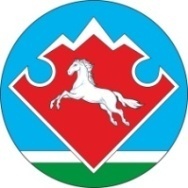 